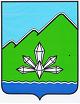 АДМИНИСТРАЦИЯ ДАЛЬНЕГОРСКОГО ГОРОДСКОГО ОКРУГА           ПРИМОРСКОГО КРАЯ ПОСТАНОВЛЕНИЕ          _______________                    г. Дальнегорск                              №   _________О внесении изменений в постановление администрации Дальнегорского городского округа   от 08.11.2019 № 948-па «Об утверждении административного регламента предоставления муниципальной услуги «Предоставление гражданам в безвозмездное пользование земельных участков, находящихся в ведении органов местного самоуправления или в собственности муниципального образования» 
В соответствии с Земельным кодексом Российской Федерации, Федеральным законом от 01.05.2016 № 119-ФЗ  «Об особенностях предоставления гражданам земельных участков, находящихся в государственной или муниципальной собственности и расположенных в Арктической зоне Российской Федерации и на других территориях Севера, Сибири и Дальнего Востока Российской Федерации, и о внесении изменений в отдельные законодательные акты Российской Федерации», Федеральным законом от 06.10.2003 № 131-ФЗ «Об общих принципах организации местного самоуправления в Российской Федерации», Федеральным законом от 27.07.2010 № 210-ФЗ «Об организации предоставления государственных и муниципальных услуг», постановлением администрации Дальнегорского городского округа от 09.04.2018 № 243-па «Об утверждении  порядка разработки и утверждения административных регламентов исполнения муниципальных функций                                         (предоставления муниципальных услуг)», руководствуясь Уставом Дальнегорского городского округа, администрация Дальнегорского городского округаПОСТАНОВЛЯЕТ:Внести в постановление администрации Дальнегорского городского округа   от 08.11.2019 № 948-па «Об утверждении административного регламента предоставления муниципальной услуги «Предоставление гражданам в безвозмездное пользование земельных участков, находящихся в ведении органов местного самоуправления или в собственности муниципального образования» (в редакции от 30.04.2021 № 388-па, с изменениями от 11.08.2022 № 1119-па) следующие изменения:В административном регламенте предоставления муниципальной услуги «Предоставление гражданам в безвозмездное пользование земельных участков, находящихся в ведении органов местного самоуправления или собственности муниципального образования»:1)  абзац третий пункта 7.1 изложить в следующей редакции:  «- принимает решение об отказе в предоставлении земельного участка при наличии хотя бы одного из оснований, предусмотренных пунктом 11.1 административного регламента, и направляет принятое решение заявителю                    (способом указанном в заявлении). В решении об отказе в предоставлении земельного участка в безвозмездное пользование должны быть указаны обстоятельства, послужившие основанием для принятия такого решения. При этом в таком решении должны быть указаны все основания для отказа.»;2)  дополнить  пунктом 9.3 следующего содержания: «9.3. Заявление о предоставлении земельного участка в безвозмездное пользование подается или направляется в уполномоченный орган гражданином по его выбору лично или посредством почтовой связи на бумажном носителе либо в форме электронного документа с использованием информационной системы или единого портала. Указанное заявление также может быть подано гражданином через многофункциональный центр предоставления государственных и муниципальных услуг или орган регистрации прав.»;3) в пункте 11.1 Регламета:3.1) в абзаце двадцать четвертом слова «земельного участка» заменить словами «лесного участка»;  3.2) в абзаце двадцать пятом слова «земельным участком из состава земель лесного фонда и на таком земельном участке» заменить словами «лесным участком из состава земель лесного фонда и на таком лесном участке». 4) пункт 11.2 дополнить абзацем третьим следующего содержания:  «В решении о приостановлении рассмотрения заявления о предоставлении земельного участка в безвозмездное пользование должны быть указаны обстоятельства, послужившие основанием для принятия такого решения.».5) в пункте 17.2:5.1) дополнить подпунктом 17.2.2 следующего содержания:«17.2.2. В случае, если в компетенцию уполномоченного органа не входит предоставление испрашиваемого земельного участка, уполномоченный орган в течение трех рабочих дней со дня поступления заявления гражданина о предоставлении земельного участка в безвозмездное пользование направляет его в соответствующий уполномоченный орган и уведомляет об этом гражданина, способом указанным в заявление, согласно приложению 1 к настоящему административному регламенту.»;           5.2) подпункты 17.2.2 -17.2.5 считать подпунктами 17.2.3-17.2.6;5.3) подпункт 17.2.4 с учетом новой нумерации изложить в новой редакции:  «17.2.4. Уполномоченный орган принимает решение о приостановлении срока рассмотрения заявления о предоставлении земельного участка в безвозмездное пользование и направляет принятое решение заявителю способом указанным в заявлении в одном из следующих случаев:   а) если на дату поступления в уполномоченный орган заявления о предоставлении в безвозмездное пользование земельного участка, образование которого предусмотрено приложенной к этому заявлению схемой размещения земельного участка, на рассмотрении такого органа находится представленная ранее другим лицом схема размещения земельного участка либо схема расположения земельного участка или земельных участков на кадастровом плане территории и местоположение земельных участков, образование которых предусмотрено этими схемами, частично или полностью совпадает;   б) если на дату поступления в уполномоченный орган заявления о предоставлении в безвозмездное пользование земельного участка другому лицу направлен проект договора безвозмездного пользования этим земельным участком, уполномоченный орган принимает решение о приостановлении срока рассмотрения поданного позднее заявления о предоставлении земельного участка в безвозмездное пользование до подписания проекта договора безвозмездного пользования земельным участком или до признания договора безвозмездного пользования земельным участком незаключенным в соответствии с частью 11.1 статьи 5 настоящего Федерального закона.».6) приложение 1 к регламенту изложить в новой редакции в соответствии с приложением к настоящему постановлению.2. Настоящее постановление опубликованию в газете «Трудовое слово» и разместить на официальном сайте Дальнегорского городского округа.Глава  Дальнегорскогогородского округа                                                                                    А.М. ТеребиловЗАЯВЛЕНИЕ о предоставлении земельного участка в безвозмездное пользование1Номер СНИЛС: ___________________Номер свидетельства участника Государственной программы по оказанию содействия добровольному переселению в Российскую Федерацию соотечественников, проживающих за рубежом_____________________________________________________________________________________Приложение:2Приложениек постановлению администрации Дальнегорского городского округа                                                                                 от __________________№_________Приложение 1                                                          к административному  регламенту                                                                                                                                                                                                     предоставления муниципальной услуги  «Предоставление гражданам в безвозмездное  пользование земельных участков, находящихся в ведении органов местного самоуправления  или в собственности муниципального   образования»(наименование органа, предоставляющего муниципальную услугу)от(далее - заявитель).(полностью фамилия, имя, отчество (при наличии) физического лица)(полностью фамилия, имя, отчество (при наличии) физического лица)(полностью фамилия, имя, отчество (при наличии) физического лица)(полностью фамилия, имя, отчество (при наличии) физического лица)Адрес заявителя:Адрес заявителя:(место регистрации физического лица)(место регистрации физического лица)(место регистрации физического лица)(место регистрации физического лица)Если участок образован: Прошу предоставить в безвозмездное пользование земельный участок, расположенный по адресу: ________ __________________________________________________________________________________________________________________________________________________________________________________________,площадью __________________________ кв. м, с кадастровым номером _______________________________.Если участок предстоит образовать: Прошу предоставить в безвозмездное пользование земельный участок, расположенный по адресу: ________ __________________________________________________________________________________________________________________________________________________________________________________________,площадью __________________________ кв. м.Способ направления заявителю проекта договора о безвозмездном пользовании земельным участком, иных документов, направление которых предусмотрено Федеральным законом от 01.05.2016 № 119-ФЗ:               лично;               по почтовому адресу;                  по адресу электронной почты;                  с использованием информационной системы; с использованием федеральной государственной информационной системы "Единый портал государственных и муниципальных услуг (функций)"Если участок образован: Прошу предоставить в безвозмездное пользование земельный участок, расположенный по адресу: ________ __________________________________________________________________________________________________________________________________________________________________________________________,площадью __________________________ кв. м, с кадастровым номером _______________________________.Если участок предстоит образовать: Прошу предоставить в безвозмездное пользование земельный участок, расположенный по адресу: ________ __________________________________________________________________________________________________________________________________________________________________________________________,площадью __________________________ кв. м.Способ направления заявителю проекта договора о безвозмездном пользовании земельным участком, иных документов, направление которых предусмотрено Федеральным законом от 01.05.2016 № 119-ФЗ:               лично;               по почтовому адресу;                  по адресу электронной почты;                  с использованием информационной системы; с использованием федеральной государственной информационной системы "Единый портал государственных и муниципальных услуг (функций)"Абонентский номер для связи с гражданином и (или) направления ему короткого текстового сообщения либо сведения об отсутствии у гражданина абонентского номераАбонентский номер для связи с гражданином и (или) направления ему короткого текстового сообщения либо сведения об отсутствии у гражданина абонентского номераАдрес электронной почтыИные сведения о заявителе1.2.3.(подпись)(подпись)(дата)